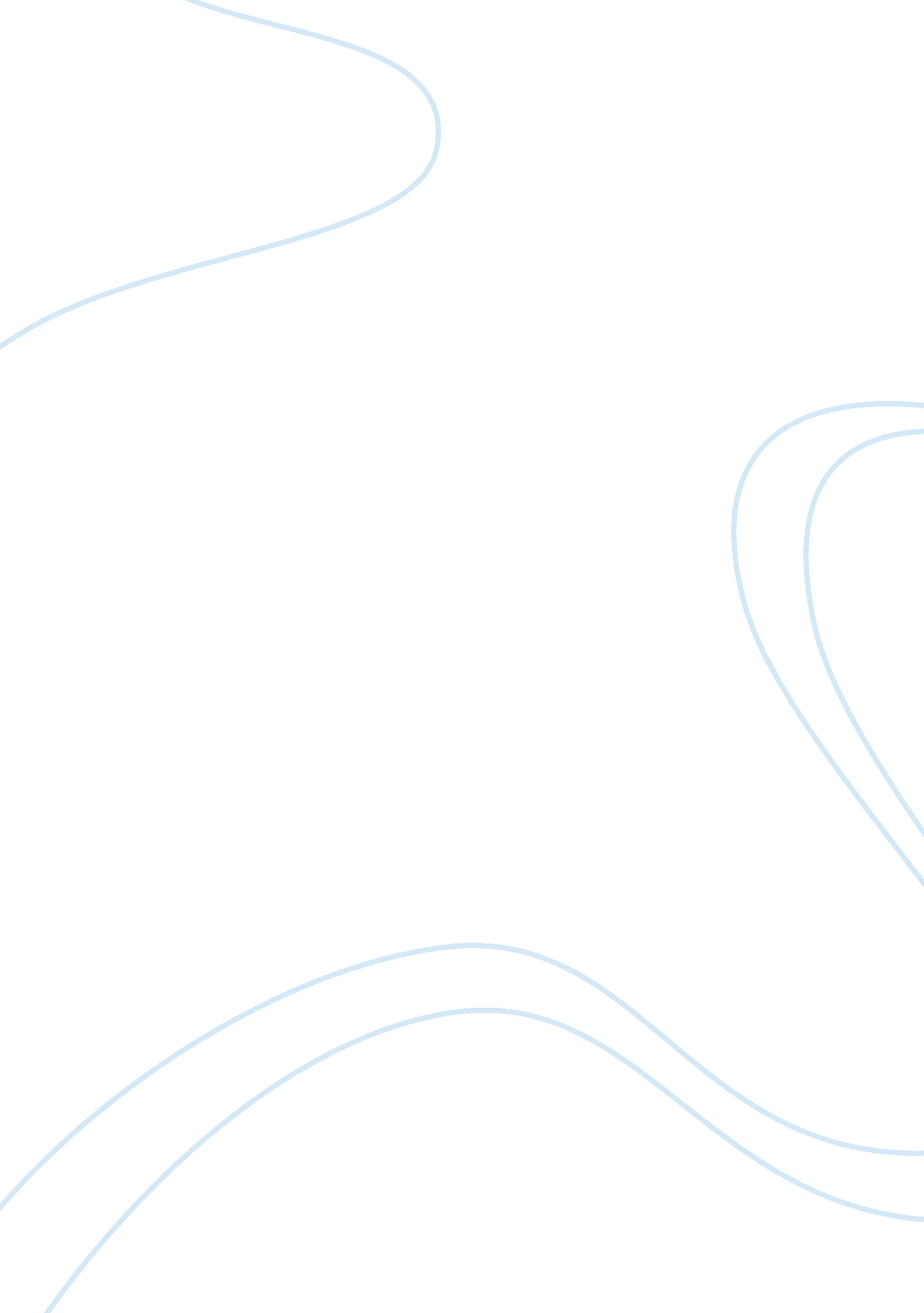 Literature review of finite impulse response filtersLiterature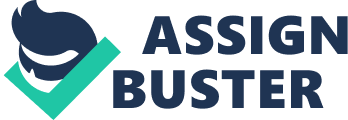 Literature study chapter 3 LiteratureSurvey Paper 1: Filter Structures For FIR Filters [ 1 ] In this paper Florian Achleitner et Al. had discuss FIR digital i¬? lters, which can be designed in several different ways and construct with different basic constructions. This papers considers some constructions and their calculation complexness, every bit good as the quantisation effects. Furthermore some designing methods are introduced and the advantages and disadvantages are analyzed. FIR-i¬? lters can be designed and implemented in many different ways and constructions. Each has it’s advantages and disadvantages refering several points of position. In pattern it will be suited to take the construction and planing method oblique by the country of application and the i¬? lter specii¬? cations. If computational cost is the chief standards, we recommend the Direct Form, as it is simple, has low computational cost and no existent disadvantages. Paper 2: Design And Implementation Of An Optimized FIR Filter For If Gps Signal Simulator [ 2 ] This paper presents the design and execution of a forty-order FIR filter for IF GPS signal simulator with three algorithms: multiply and accumulate ( MAC ) , add-and-shift strategy with CSD encoding ( CSD ) , new common sub-expression riddance ( CSE ) . Each strategy is analyzed in item including design and optimisation procedure to happen the best 1 with the least hardware resource and power ingestion. The FIR filter is coded in Verilog HDL, and so implemented utilizing Xilinx Virtex5 FPGA and Design Complier based on SMIC 0. 18um engineering. FPGA execution consequence shows that CSE consumes the least entire occupied piece, with 63 % and 20 % decrease compared with MAC and CSD. The execution of CSE in ASIC besides proves 66 % and 13 % decrease in entire bit country, every bit good as 36 % and 6 % dynamic power decrease compared with MAC and CSD severally. Figure 3. 1 Converse signifier of FIR filter [ 2 ] Figure 3. 2 Implementation construction of FIR filter [ 2 ] This paper design FIR filter utilizing converse signifier as shown in figure below which is more suited for long length coefficients and besides saves figure of registries. Besides this paper designs FIR filter utilizing symmetrical signifier construction of FIR filter by taking advantage of symmetrical coefficients and saves figure of multipliers in the design. 3. 3 PAPER 3: Fixed-Point FIR Filter Design And Implementation In The Expand In Sub-Expression Space [ 3 ] In This paper Chia-Yu Yao and Chung-Lin Sha had presented a method of uniting the design and the execution of fixed-point FIR filter coefficients into one design flow. The proposed method designs the fixed-point coefficients in an spread outing sub-expression infinite. During the design procedure, the execution cost is estimated as good and it is fed back to the design modus operandi such that the algorithm can redesign the fixed-point coefficients iteratively. Design examples show that, in many instances, we can obtain better hardware-cost- effectual FIR filters than the consequences reported by other research workers. Figure 3. 3 Example of common sub look riddance [ 3 ] In this paper, they suggest an improved fixed-point coefficient design procedure that considers the execution complexness at the first phase of the design stage. The architecture they assume in this paper is the converse signifier symmetrical FIR filter. Compared with the other FIR filter construction, the proposed method can bring forth FIR filters with decreased figure of adders in many instances. On the other manus, since the manner of recognizing the converse signifier FIR filters is determined by the proposed method, in order to salvage brainpower and clip for composing the RTL codification of an FIR filter, we develop a C plan to bring forth a Verilog or a VHDL codification of the FIR filter automatically based on the coefficients produced by the proposed algorithm. A comparing of the codification public presentation between the proposed design flow and MATLAB’s fdatool is besides given in this paper. Paper 4: 16-Orders FIR Filter Design Based On MATLAB And Its Quartus Ii Simulation [ 4 ] In this paper SongYu et Al. had presented the rules and construction of the FIR filter to plan the FIR filter. Used the tools of filter design and the signal spectrum analysis in MATLAB to plan and analyze 16-order FIR filter, and determined the filter coefficients, eventually, used Verilog HDL linguisticcommunicationto code, and used its package of Quartus II to imitate. The consequence of the simulation shows that the consequences of the pulsation matching run into the design of demands. With FIR filter direct-type construction as shown in Figure 3. 4, the end product can be expressed as: Y ( N ) =... ... ... ... ... ... ... ... ... ... ... ... ... ... ... ... ... ... ... ... ... ... ... ... ... ... ... ... ... ... ... .. 3. 1 Figure 3. 4 Conventional diagram of a direct-type FIR filter [ 4 ] Where, Y ( n ) is the end product of the FIR filter, x ( n ) is the input sequence and H ( I ) represents filter coefficients with filter length ( N+1 ) . This paper uses FDATOOL from MATLAB for coefficients computation. FDATOOL is a really powerful tool chest from MATLAB for speedy system planing and analysis. GUI based tool takes all FIR filter parametric quantities from user and based on selective filtering method, calculate filter coefficients with minimal filter order. After that, paper allows HDL modeling of such filter and takes advantage of coefficients symmetricalness to cut down arithmetic complexness. Simulation is done utilizing Quartus-II for subsequently FPGA usage. Paper 5: An Integrated Cad Tool For ASIC Implementation Of Multiplier-less FIR Filters With Common Sub-Expression Elimination Optimization [ 5 ] In this paper Qiu-zhong Wu had presented an integrated computing machine aided design ( CAD ) tool for the ASIC execution of multiplier-less FIR digital filters with common sub-expression riddance ( CSE ) optimisation. The chief maps in the design flow of FIR filters for specified applications, including coefficient computation and quantisation, common sub-expression optimisation and hardware description linguistic communication ( HDL ) codification auto-generation, are combined in this tool. They proposed an applied intermedial representation ( IR ) , which is the key for the integrating of CSE optimisation and HDL codification auto-generation, to denote the circuit construction resulted from the application of CSE technique. The application of this tool in the ASIC execution of multiplierless FIR filters can recognize the design mechanization and shorten the clip for design significantly ; what is more, experiment consequences show that the coveted FIR filters will be optimized expeditiously in several facets such as country, power dissipation and velocity. Figure 3. 5 design flow of FIR filter [ 5 ] In this paper, an efficient integrated CAD tool for the ASIC execution of multiplier less FIR filters with common sub-expressions riddance optimisation is presented. The chief maps in FIR_DK, including the common sub-expressions riddance optimisation and the auto-generation of Verilog-HDL codification are illuminated in this paper. The application of this tool in the ASIC execution of multiplierless FIR filters can recognize the design mechanization and shorten the clip for design significantly ; what is more, experiment consequences show that desired FIR filters will be optimized expeditiously in several facets such as country, power dissipation and velocity. 